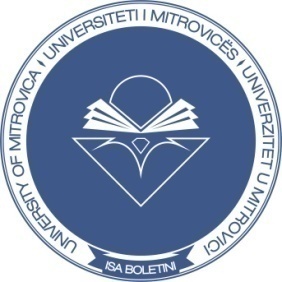 ORARI I PROVIMEVE NË AFATIN E SHTATORIT (2019)Vërejtje:I. Provimet nuk mund të shtyhen pa lejen paraprake nga dekanatiII. Studentët me rastin e paraqitjes në provime duhet të paraqiten me kohë dhe me një dokument identifikimi si dhe ID-në e studimeve.III. Sipas statutit, provimet janë publike dhe mbahen në këto mënyra:Me shkrim; Me gojë; Me shkrim dhe me gojë.IV. Sipas Rregullores mbi Përgjegjësinë dhe Procedurën Disiplinore, gjatë mbajtjes së provimit, kollokviumit dhe testeve, studentëve:U ndalohet rreptësishtë të kenë me vete çanta të çfarëdo lloji, duke i përfshirë edhe ato të femrave;U ndalohet rreptësishtë të marrin me vete libra, fletore, letërza dhe çfarëdo materiali tjetër të karakterit kopjues;U ndalohet rreptësishtë të kenë me vete telefona ose pajisje të ngjashme elektronike. Këto pajisje nuk lejohen edhe nëse janë të fikura. Pajisjet që gjenden te studentët do të konfiskohen dhe do të dorëzohen tek komisioni disiplinor, i cili do t’i mbajë për aq kohë sa do të zgjasë edhe masa e ndëshkimit;U ndalohet rreptësishtë të bëjnë ndërrimin e testeve mes tyre;Studentët obligohen të kontrollojnë bankat e tyre në tërësi, e nëse ka ndonjë material-letër apo është shënuar diçka, menjëherë ta njoftojnë përgjegjësin e sallës në mënyrë që të hiqet ai material apo përshkrim.SUKSESE!	U.D. Dekani,Prof.Ass.Dr.Agron BekaLëndëtDataKohaSallaVITI I PARË1.Shkrimi akademik07.09.201909:00 – 11:00A22. Filozofia e së drejtës06.09.201909:00 – 10:00S4013.E drejta e konkurrencës17.09.201909:00 – 10:00S4014.Fillet e së drejtës20.09.201909:00 – 10:00A25.Historia e institucioneveshtetërore dhe juridike11.09.201909:00 – 10:00A26.Ekonomia18.09.201909:00 – 10:00S4097.Sociologjia13.06.201909:00 – 10:00S4098Analiza ekonomike e së drejtës25.09.201909:00 – 10:00S4099.E drejta romake23.09.201909:30…S40110.Bazat e sistemit gjyqësor-drejtësisë23.09.201913:00 – 14:00S40811.E drejta ndërkombëtare përtë drejtat e njeriut30.09.201910:00 – 11:00A212.Teoria dhe praktika parlamentare16.09.201911:00 – 12:00A2VITI I DYTË1.E drejta kushtetuese13.09.201910:00 -11:00S4092.E drejta civile30.09.201913:00 – 14:00A23.E drejta penale08.09.201910:00 – 11:00S4094.Politika ekonomike18.09.201911:00 - 12:00S4015.Komunikimi masiv06.09.201910:00 – 11:00S4096.Politika kriminale23.09.201909:00 – 10:00A27.Kriminalistikë11.09.201910:00 – 11:00A28.Organizata ndërkombëtare15.09.201911:00 – 12:00A29.E drejta familjare dheTrashëgimore27.09.201911:00 – 12:00A210.E drejta administrative20.09.201911:00 – 12:00A211.E drejta e internetit10.09.201911:00 – 12:00S40112.Gjyqësia kushtetuese25.09.201911:00 – 12:00S40913.Klinika juridike civile23.09.201909:30 – 10:30S401VITI I TRETË1.E drejta ndërkombëtare publike15.09.201912:00 – 13:00S4092.E drejta detyrimore07.09.201912:00 – 13:00S4093.E drejta e procedurës penale11.09.201912:00 – 13:00A24.E drejta ndërkombëtare private25.09.201911:00 – 12:00S4015.Taktika kriminalistike23.09.201912:00 – 13:00S4086.E drejta e punës20.09.201913:00 – 14:00A27.E drejta e unionit evropian17.09.201910:00 – 11:00S4018.Procedura administrative30.09.201911:00 – 12:00S4099.Financat dhe e drejta financiare18.09.201911:00 – 12:00S40910.Klinika juridike penale07.09.201909:00 – 11:00A211.Terrorizmi26.09.201911:00 – 12:00S409VITI I KATËRT1.E drejta e procedurës civile 15.09.201910:00 – 11:00S4012.E drejta tregtare10.09.201911:00 – 12:00S4093.Kriminologji me penologji08.09.201912:00 – 13:00S4094.E drejta e sigurimeve20.09.201911:00 – 12:00S4015.Metodologjia dhe shkrimi ligjor11.09.201912:00 – 13:00S4086.Analiza ekonomike e së drejtës25.09.201909:00 – 10:00S4097.E drejta penale – pjesa e posaçme07.09.201910:00 - 11:00S4088.E drejta procedurale penale - pjesa e posaçme13.09.201911:00 – 12:00 S4089.Viktimologjia23.09.201911:00 – 12:00S40810.E drejta penale ndërkombëtare11.09.201912:00 – 13:00S40811.E drejta sendore17.09.201911:00 – 12:00S40812.E drejta procedurale civile-pjesa e posaçme08.09.201911:00 - 12:00S40813.E drejta kontraktore20.09.201911:00 – 12:00S40814.E drejta e pronësisë intelektuale25.09.201911:00 – 12:00S408